杭州临江环境能源有限公司询价文件采购编号： 202308001 项目名称：2023年临江公司危废柔性填埋场（三固一期）安全性能评估服务采购杭州临江环境能源有限公司二○二三年八月目录第一部分   询价公告	3第二部分   采购须知	4第三部分   询价内容	6第四部分   报价文件格式	7第一部分   询价公告杭州临江环境能源有限公司因日常生产需要，需采购危废柔性填埋场（三固一期）安全性能评估服务，欢迎符合要求的供应商积极参与。一、采购内容及相关说明。1.项目编号：202308001  2.采购内容：危废柔性填埋场（三固一期）安全性能评估服务，详见第三部分《询价内容》。3.本项目采购总金额限价为23.5万元。4.询价文件下载地址：杭州临江环境能源有限公司网站。二、供应商要求。1.报价人必须是在中华人民共和国境内注册，具有独立法人资格和独立承担民事责任的能力，有能力提供服务。2.报价人在“信用中国”（www.creditchina.gov.cn）、中国政府采购网（www.ccgp.gov.cn）等其它官方网站没有被列入失信被执行人、重大税收违法案件当事人名单、政府采购严重违法失信行为记录名单、有责合同纠纷、重点关注名单、黑名单等不良记录；3.自2019年1月1日起，报价人至少具有1个类似已完成的合同业绩(必须满足国家有关安全、环保等强制性法规、标准的要求)。业绩证明文件包括但不限于：合同、通过验收的报告等。4.报价人不得为杭州临江环境能源有限公司不合格供应商或者在黑名单之内。5.报价单位负责人为同一人或者存在控股、管理关系的不同单位，不得同时参加本项目。  6.报价人须提供其股东信息及出资比例信息。7.本项目不接受联合体报价。8.报价保证金4600元，请报价人在投标截止前汇入以下账户并注明采购项目名称：单位名称：杭州临江环境能源有限公司账号：571911871110866开户行：招商银行杭州分行滨江支行三、报价截止时间及递交方式。1.报价截止时间：2023年8月8日10:30。2.报价地点：杭州市钱塘区临江街道红十五线与观十五线交叉口（杭州临江环境能源有限公司科研楼二楼开评标室）。3.报价文件的递交：（1）本次询价开标采用线上和线下同时进行的方式，报价人可参与现场开标，现场提交报价文件，也可以通过线下邮寄报价文件，线上参加“腾讯会议”形式参与线上现场开标。开标期间报价人代表通过“腾讯会议”保持全程在线直至开标结束。腾讯会议号在开标当日10:00之前在杭州临江环境能源有限公司网站公示，请各报价人及时关注进入会场。（2）密封性检查：由本项目监管人负责查验报价文件密封性情况；报价人代表对报价文件密封情况在线进行确认；（3）结果确认：在结果确认阶段，本项目采购人通过“腾讯会议”直播间要求各报价人确认开标标录结果，各报价人在线回复确认标录结果完毕后（报价人因故未能确认标录结果的，默认报价人已确认开标结果），采购人打印开标标录，宣布开标会议结束，并负责保存“腾讯会议”录像。（4）见证要求：开标期间报价人因未参与现场开标或者未参加线上直播，视为认可全过程和结果，不得提出异议。（5）异议处理：报价人对开标过程有异议的，应在开标会议结束前通过“腾讯会议”在线上提出，采购人应现场予以答复，并做好记录。（6）邮寄地址：杭州市钱塘区临江街道红十五线与观十五线交叉口杭州临江环境能源有限公司科研楼投资发展部   庄工 15268125337（7）报价文件邮寄封装要求：供应商除按照文件要求封装报价文件外，还需在快递外包装上醒目注明项目名称、询价编号，且注明报价人联系人、联系人电话（参考附件九）；快递包装务必牢固可靠，因包装原因出现影响报价文件完整性、密封性等后果由供应商自行负责。（8）报价文件邮递递交截止时间：以邮寄签收时间为准，因邮寄原因导致报价文件不能如期送达等风险由供应商自行承担。四、质疑。报价人如认为询价文件使自身的合法权益受到损害的，应于自报名之日起1日内以书面形式向采购人提出质疑。逾期视作无异议。五、联系人：叶工     联系电话：18458245764六、监督部门：李文拓 联系电话：15636132687杭州临江环境能源有限公司                                          2023年 8月1日第二部分   采购须知一、适用范围。    仅适用于本次询价采购所叙述的货物和服务。无论询价采购过程和结果如何，报价人自行承担全部费用。二、定义。（一）“采购人”系指杭州临江环境能源有限公司。（二）“报价人”系指向采购人提交报价文件的商家。（三）“货物和服务”系指按询价文件要求的货物和服务。（四）“中标人”系指向经评审确定为本次询价成交商家三、采购报价。（一）本项目以人民币为结算货币。（二）报价人应按询价文件要求认真制作《报价一览表》，报价时，报价文件中的报价金额如有大写和小写不一致的，以大写金额为准；总价金额与按单价汇总金额不一致的，以单价金额计算结果为准。（三）报价人报价应为一次性报价。如果出现两个或两个以上报价，则报价无效。报价人报价超过最高限价的，作无效报价处理。报价人报价应包括人工费和税费等。四、报价有效期。（一）从报价截止之日起，报价文件有效期为30日。（二）特殊情况下，采购人可与报价人协商延缓报价有效期，这种要求和答复均以书面形式进行。五、报价文件的组成。报价文件应装订密封，并在封套的封口处加盖报价单位公章或由投标人的法定代表人或其授权的代理人签字。报价人应在封面上注明：采购项目名称、采购项目编号、报价单位名称、联系人、联系方式；1.报价文件密封封面（附件一）；2.法定代表人授权书（附件二）；3.报价一览表（附件三）；4.诚信廉洁承诺函（附件四）；5.有效资质证明并加盖公章：通过年检的营业执照复印件、业绩证明材料。6.股东信息及出资比例信息（附件五）。7.报价保证金银行汇款单复印件。六、报价文件的签署和份数。（一）报价文件需打印或用不褪色的墨水填写。报价文件的装订顺序应按本章第六条所叙顺序装订。（二）报价文件凡需要盖章处均须由报价单位盖公章，或由法定代表人或授权代表签署，报价人单位应写全称。（三）报价人应按照询价文件的格式要求制作报价文件，报价文件正本1份，副本2份。七、报价文件的递交。（一）如果报价人未加写标记，采购人对报价文件的误投和提前启封不负责任。（二）采购人接受报价人报价文件时间：在报价截止时间前接受报价文件。（三）报价截止时间前，报价人可以书面形式向采购人已递交的报价文件提出补充和修改，采购人以最后的补充和修改为准。该书面材料应密封，由法定代表人或授权委托人签字并加盖公章。（四）报价文件填写字迹必须清楚、工整，对不同文字文本报价文件的解释发生异议的，以中文文本为准。八、无效报价。发生下列情况之一的，采购人可视情况作无效报价处理：（一）在采购人规定的截止时间以后送达的报价文件。（二）提供两个或两个以上报价方案的。（三）报价文件应盖公章而未盖公章或盖非公司公章、未装订、未密封、未有效授权的。    （四）报价总价超过最高限价的。    （五）所提供的资料存在弄虚作假的。（六）报价不全，存在缺项、漏项的。（七）不符合法律、法规和本询价文件规定的其他要求的。（八）未按要求缴纳报价保证金的。　  九、询价过程。    （一）采购人组织3人或3人以上组成询价评审小组。（二）采购人在询价文件规定的时间和地点公开询价。（三）询价时，采购人将查验报价文件密封情况，确认无误后公开拆封报价文件报价。十、重新询价和不再询价。（一）重新询价询价截止时间止，报价人少于3家的或经评审后有效标不足3家，采购人将重新询价。（二）不再询价重新询价后报价人仍少于3个或者经评审有效标不足3家，直接转为竞争性谈判，询价文件即为谈判文件，评标小组成员即为谈判小组成员，报价保证金转为谈判保证金。十一、成交原则与方法。（一）采购人组织评审小组对各单位的报价资料进行审核，在满足采购人要求的前提下，按经评审通过后总金额最低价成交的原则确定中标单位，若出现税率不一致的情况，以除税总金额相对比。如果出现相同总金额最低报价情况时，总金额最低报价相同的报价人再进行一轮报价。如报价再相同，则由采购人抽签决定中标单位。   （二）采购人不向未中标单位解释未成交原因，不退还报价文件。十二、合同。合同签订：报价人按照上述第十一条规定确定中标单位，并签订采购合同，签约单位为杭州临江环境能源有限公司。十三、报价保证金退还。（一）报价保证金的退还报价人的报价保证金将在采购人与中标人签订合同后全额退还。退保证金前，报价人先必须提供加盖公章或财务专用章的收款收据（如附件八样式）。
    （二）报价人有以下情形之一的，报价保证金将不予退还：（1）在报价有效期内撤销报价文件；（2）擅自修改或拒绝接受已经承诺确认的条款；（3）在规定的时间内拒签合同、拒付履约保证金；（4）法律、法规规定的其他情形。十四、其他。（一）如果有证据证明各报价人之间存在串通等舞弊、违法行为，采购人有权拒绝存在此行为的报价人报价，并列入杭州临江环境能源有限公司不合格供应商名录。（二）本询价文件未及事项，在签订合同时双方友好商定。（三）凡涉及本次询价的解释权均属于杭州临江环境能源有限公司。第三部分   询价内容一、柔性填埋场简介三固项目填埋场一期自2021年开始使用，总占地面积约3.5万m2，采取半填半挖的形式构筑，有效库容约31.1万m3。填埋场的防渗系统采用HDPE复合防渗层，其中场底10层，边坡7层，达到欧盟建设标准，同时考虑场地地处海湾堆积平原、地下水位较高，采用环场垂直防渗帷幕+地下水导排措施，使填埋场库区的地下水水位低于周边区域，从地下水流场上防止及控制污染扩散。另外还设有地下水导排及抽排系统工程、渗滤液导排抽排系统、雨水清污分流系统等。填埋场周边现设有6个地下水监测井，定期监测地下水水质，确保安全填埋。目前，一分区正在填埋废物，二分区已建成但未投入使用，如下图。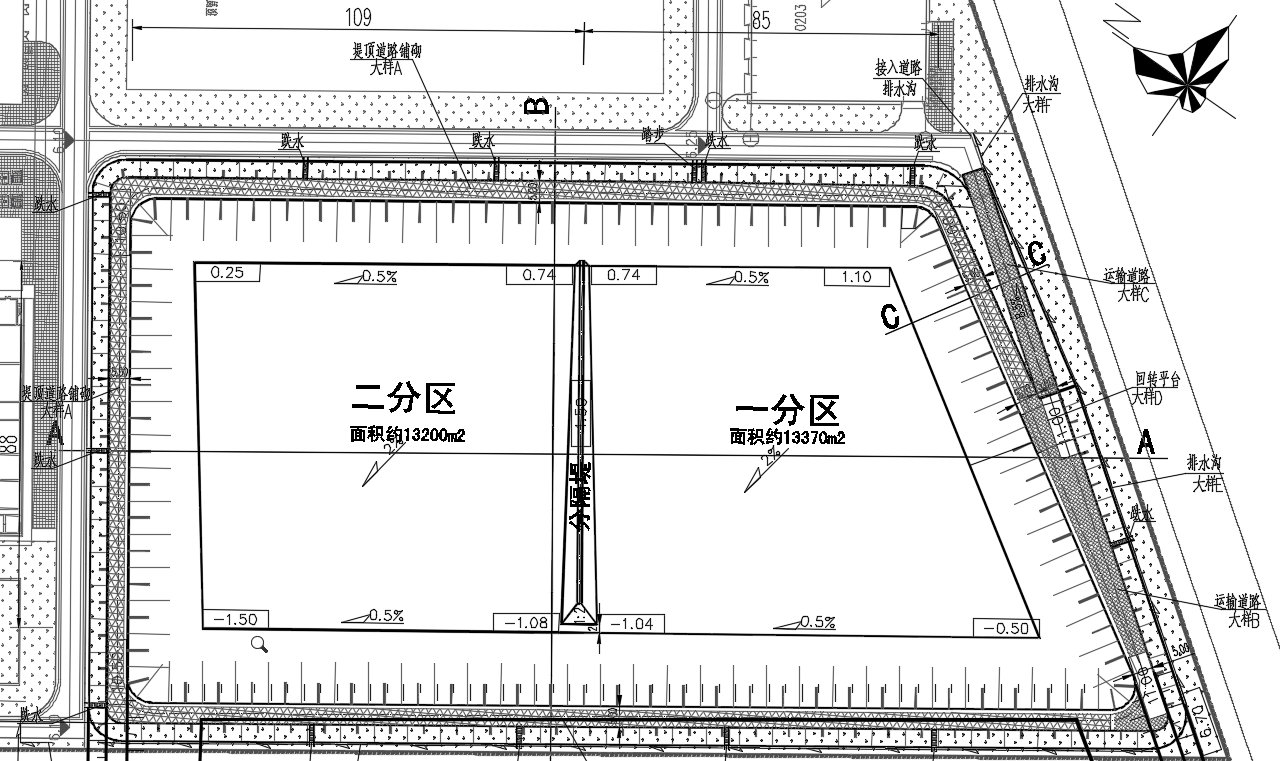 二、采购内容对一分区（如上图）的危废柔性填埋场根据《GB18598—2019危险废物填埋污染控制标准》进行安全性能评估，同时对防渗膜完整性检测、新增6个地下水检测井（深9米、直径110mm）并检测。目前，采购人开展的相关检测如下：1、原有六个地下水监测井正常监测水质（第三方检测）；2、渗滤液原液全分析检测（采购人自行检测）；3、入厂填埋废物的检测（采购人自行检测）。三、技术要求按照《危险废物填埋污染控制标准》（GB18598-2019）等技术规范要求，根据渗滤液水位、渗滤液产生量、渗滤液组分及浓度、土壤及地下水检测数据等资料，对填埋场环境安全性能进行评估。1、填埋场建设运行情况分析（1）汇总填埋场设施建设情况，明确设施建设是否符合设计要求、环评要求及规范要求。（2）汇总分析填埋场运行现状，收集填埋场运行台账资料、固化稳定化方案、分区填埋方案、环保设施运行记录及检测数据等资料，分析填埋场日常管理现状、检测及固化稳定化、危险废物分区填埋、导排系统运行、环保设施运行等环节是否符合要求。（3）开展防渗膜完整性检测并出具报告，结合渗滤液水位、渗滤液产生量等计算及复核设施防渗及导排是否符合要求，分析评估防渗层的有效性及完整性。（4）稳定性分析根据堆体及周边岩体分析计算堆体稳定性及地基稳定性，出具堆体稳定报告。2、土壤与地下水监测情况分析根据规范要求新建6个地下水检测井（深9米、直径110mm）并检测，同时收集业主现有土壤及地下水例行检测记录、自行检测报告等资料，评估填埋场土壤地下水现状，明确填埋场运行期间土壤地下水是否异常。3、填埋场环境安全性能分析综合渗滤液水位、渗滤液产生量、渗滤液组分及浓度、土壤及地下水检测数据等资料，对填埋场环境安全性能进行评估分析，并根据评估结果确定是否对填埋场后续运行计划进行修改以及采取必要的应急处置措施。4、组织召开专家评审会,邀请的评审专家职称和人数应符合法律法规要求。5、根据评估结果对填埋场运行提出管理建议。四、服务要求1、专家费及召开评审会的费用，均由中标人承担，采购人不再另外支付任何费用；邀请的评审专家须符合法律法规要求；2、合同签订后，采购人按照中标人要求提供资料后，中标人45天内递交通过专家评审的合格评估报告。五、付款方式中标人的评估报通过验收后，提供经双方确认的增值税专用发票，采购人自收到报告和发票后，30日内完成费用支付。六、售后服务1.中标人必须满足采购人售后服务要求。中标人须在接到采购人通知后24小时内做出书面答复并提供解决方案。若需要派遣技术人员，则应在接到采购人通知后48小时内派人员到达现场进行免费指导解决问题。2.采购人不再对任何售后服务进行付费。中标人的派遣人员产生的一切费用由中标人承担。第四部分    报价文件格式附件一：2023年临江公司危废柔性填埋场（三固一期）安全性能评估服务采购项目采购编号：202308001报价文件报价单位全称2023年   月  日附件二法定代表人授权书杭州临江环境能源有限公司：（报价单位全称）法定代表人授权（全名、职务、身份证号码）为授权代表，参加贵方组织的2023年临江公司危废柔性填埋场（三固一期）安全性能评估服务采购编号为 202308001  询价采购活动，其在报价过程中的一切活动本公司均予承认。委托期限：    。    授权代表无转委托权。附：法定代表人、授权代表身份证明       报价单位名称：（公章）       法定代表人签字：授权代表签字：授权代表联系方式：           日期： 2023年   月  日附件三  报 价 一 览 表杭州临江环境能源有限公司：我公司        （报价单位名称）         根据贵单位询价文件要求，参加2023年临江公司危废柔性填埋场（三固一期）安全性能评估服务采购 项目，本次采购项目限额23.5万元，本次报价总金额为       元，税率为     %，具体如下：报价单位名称（公章）：                                               2023年  月  日附件四诚信廉洁承诺函杭州临江环境能源有限公司：（报价人名称）承诺提供的信息（含报价资料、各项应答及承诺）是真实可靠，并能在价格有效期内忠实履行的。（报价人名称）承诺在双方签订的采购合同中有以下条款：如经采购人查实，报价人在报价时针对本项目提供不实信息，或报价时所做的应答及承诺在中标后无法有效履行，招标人有权终止已签订的合同，没收中标方的履约保证金、单方面解除合同、暂停其供应商资格、暂停其所有款项的支付，如由此给招标人带来损失的，还应赔偿招标人的损失。如我公司在报价过程中，通过提供不真实的数据或信息，而获取中标资格的供应商，采购人有权将我公司列入供应商不良行为记录名单（即黑名单），取消我公司被列入名单后二年内在采购人的任何招标或询价中的供应商资格。报价单位名称（公章）：										二○二三年 月  日附件五投标人股东信息及出资比例信息表投标人：（盖单位公章）法定代表人或其委托代理人：（签字或盖章）日期：     年     月 	  日管理关系表投标人：（盖单位公章）法定代表人或其委托代理人：（签字或盖章）日期：     年     月 	  日注：1、若投标人为非事业单位，则填写《投标人股东信息及出资比例信息表》；若投标人为事业单位，则填写《管理关系表》。2、若投标人未按实际情况填写或填写虚假信息或漏填错填，经评标委员会讨论后，应作废标处理。附件六询价要求偏离说明表报价人名称：         （公章）  编号：   202308001   注：本表若为空白则视为无偏离全权代表签字：                     日期：                 附件七  合同基本条款甲方：  杭州临江环境能源有限公司 乙方：根据《中华人民共和国民法典》等法律法，双方经协商一致，就甲方向乙方采购危废柔性填埋场（三固一期）安全性能评估服务事宜达成如下条款：一、服务单价、金额及要求如下：按照《危险废物填埋污染控制标准》（GB18598-2019）等技术规范要求，根据渗滤液水位、渗滤液产生量、渗滤液组分及浓度、土壤及地下水检测数据等资料，对填埋场环境安全性能进行评估，同时对防渗膜完整性检测、新增6个地下水检测井（深9米、直径110mm）并检测。1、填埋场建设运行情况分析（1）汇总填埋场设施建设情况，明确设施建设是否符合设计要求、环评要求及规范要求。（2）汇总分析填埋场运行现状，收集填埋场运行台账资料、固化稳定化方案、分区填埋方案、环保设施运行记录及检测数据等资料，分析填埋场日常管理现状、检测及固化稳定化、危险废物分区填埋、导排系统运行、环保设施运行等环节是否符合要求。（3）开展防渗膜完整性检测并出具报告，结合渗滤液水位、渗滤液产生量等计算及复核设施防渗及导排是否符合要求，分析评估防渗层的有效性及完整性。（4）稳定性分析根据堆体及周边岩体分析计算堆体稳定性及地基稳定性，出具堆体稳定报告。2、土壤与地下水监测情况分析根据规范要求新建6个地下水检测井（深9米、直径110mm）并检测，同时收集业主现有土壤及地下水例行检测记录、自行检测报告等资料，评估填埋场土壤地下水现状，明确填埋场运行期间土壤地下水是否异常。3、填埋场环境安全性能分析综合渗滤液水位、渗滤液产生量、渗滤液组分及浓度、土壤及地下水检测数据等资料，对填埋场环境安全性能进行评估分析，并根据评估结果确定是否对填埋场后续运行计划进行修改以及采取必要的应急处置措施。4、组织召开专家评审会，邀请的评审专家职称和人数应符合法律法规要求。5、根据评估结果对填埋场运行提出管理建议。二、服务要求。1、乙方保证所供评估报告符合GB18598-2019《危险废物填埋污染控制标准》要求，若不符合的，乙方应重新编制报告并组织专家评审。2、专家费及召开评审会的费用均由乙方承担，甲方不再另外支付任何费用；乙方邀请的评审专家须符合法律法规要求；3、合同签订后，甲方按照乙方要求提供资料后，乙方45天内递交通过专家评审的合格评估报告。三、履约保证金。本合同签订的同时，乙方应向甲方缴纳      元（合同总价的5%）作为履约保证金。待合同履行完毕后一月内，乙方售后服务良好，无质量和服务问题，甲方无息退还履约保证金余额，但发生甲方有权没收履约保证金的情形除外。本合同履行过程中，甲方有权从履约保证金中扣除乙方应承担的违约金、损失赔偿金等款项；不足扣减的，乙方还应另行承担。账户信息如下：户    名：杭州临江环境能源有限公司开户银行：招商银行杭州分行滨江支行帐    号：571911871110866四、售后服务。1、乙方必须满足甲方售后服务要求。乙方须在接到甲方通知后24小时内做出书面答复并提供解决方案。若需要派遣技术人员，则应在接到甲方通知后48小时内派人员到达现场进行免费指导解决问题。2、甲方不再对任何售后服务进行付费。乙方的派遣人员产生的一切费用由乙方承担。五、费用支付。乙方的评估报通过验收后，提供经双方确认的增值税专用发票，甲方自收到报告和发票后，30日内完成费用支付。六、其它约定。若因甲方提供的资料问题导致未能按期完成评估报告的，验收日期相应顺延。七、违约责任。乙方逾期递交报告的,每逾期3天，向甲方偿付合同总价2%的违约金；乙方逾期5天不能交付的，向甲方偿付合同总价3%的违约金；乙方逾期10天不能交付的，应向甲方偿付合同总价5%的违约金，同时甲方有权终止合同，并没收履约保证金。八、争议的解决。1、合同有效期内甲、乙双方均不得随意变更或解除合同。合同若有未尽事宜，需经双方共同协商，订立补充协议，补充协议与本合同有同等法律效力。2、在履行本合同过程中如发生纠纷,甲、乙双方应及时协商解决，如协商不成，双方均有权向甲方住所地法院诉讼解决。九、合同的生效和终止。1、本合同经甲、乙双方法定代表人或其委托人签字盖章后生效。询价文件、报价文件及询价过程中有关澄清文件、承诺书等，以及合同附件均为本合同的组成部分，与本合同具有同等效力。2、本合同一式肆份，甲方、乙方各执两份，效力相同。甲  方：杭州临江环境能源有限公司     乙方：委托代理人：                        委托代理人：税号：                               税号：开户行：招商银行杭州分行滨江支行     开户行：银行账号：571911871110866            银行账号：联系电话：                           联系电话：附件八保证金退还收据样式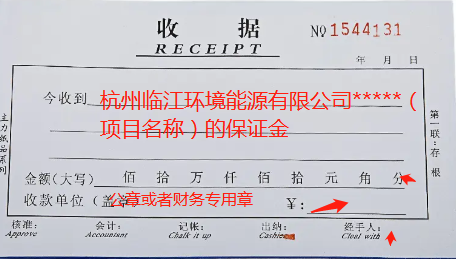 附件九标书密封推荐样式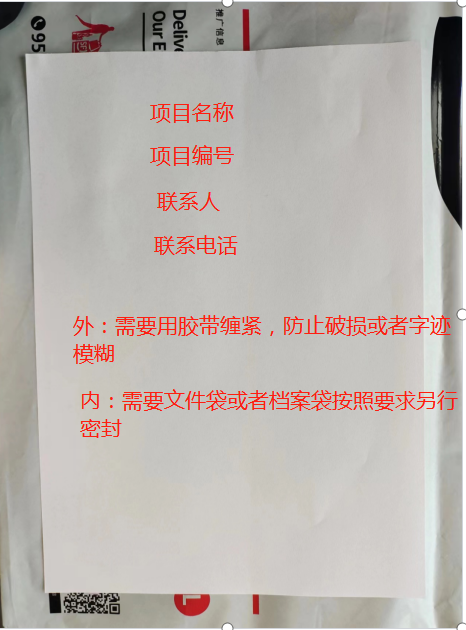 服务内容金额税率备注危废柔性填埋场（三固一期）安全性能评估服务采购（具体详见询价内容）含专家费及召开评审会的费用，均由中标人承担，采购人不再另外支付任何费用序号序号股东出资比例出资比例…………序号存在管理系的单位全称……序号货物名称询价要求是否偏差备注服务内容金额税率备注危废柔性填埋场（三固一期一分区，如下图）安全性能评估服务采购含专家费及召开评审会的费用，均由乙方承担，甲方不再另外支付任何费用